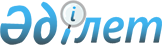 2020–2022 жылдарға арналған Қызылжұлдыз ауылдық округ бюджетін бекіту туралы
					
			Мерзімі біткен
			
			
		
					Ақтөбе облысы Әйтеке би аудандық мәслихатының 2020 жылғы 6 қаңтардағы № 365 шешімі. Ақтөбе облысының Әділет департаментінде 2020 жылғы 15 қаңтарда № 6721 болып тіркелді. Мерзімі өткендіктен қолданыс тоқтатылды
      Қазақстан Республикасының 2001 жылғы 23 қаңтардағы "Қазақстан Республикасындағы жергілікті мемлекеттік басқару және өзін – өзі басқару туралы" Заңының 6 бабына, Қазақстан Республикасының 2008 жылғы 4 желтоқсандағы Бюджет кодексінің 9–1 бабының 2 тармағына сәйкес, Әйтеке би аудандық мәслихаты ШЕШІМ ҚАБЫЛДАДЫ:
      1. 2020-2022 жылдарға арналған Қызылжұлдыз ауылдық округ бюджеті тиісінше 1, 2 және 3 қосымшаларға сәйкес, оның ішінде 2020 жылға мынадай көлемдерде бекітілсін:
      1) кірістер 40 730,6 мың теңге;
      оның ішінде:
      салықтық түсімдер 746,0 мың теңге;
      салықтық емес түсімдер 80,0 мың теңге;
      трансферттер түсімі 39 904,6 мың теңге;
      2) шығындар 40 730,6 мың теңге;
      3) таза бюджеттік кредиттеу 0,0 мың теңге;
      4) қаржы активтерімен жасалатын операциялар бойынша сальдо 0,0 мың теңге;
      5) бюджет тапшылығы (профицит) 0,0 мың теңге;
      6) бюджет тапшылығын қаржыландыру (профицитін пайдалану) 0,0 мың теңге.
      Ескерту. 1 тармаққа өзгерістер енгізілді – Ақтөбе облысы Әйтеке би аудандық мәслихатының 03.07.2020 № 439 (01.01.2020 бастап қолданысқа енгізіледі); 14.09.2020 № 464 (01.01.2020 бастап қолданысқа енгізіледі); 13.11.2020 № 487 (01.01.2020 бастап қолданысқа енгізіледі) шешімдерімен.


      2. Ауылдық округ бюджетінің кірісіне мыналар есептелетін болып ескерілсін:
      мүлікке салынатын салықтар;
      жер салығы;
      көлік құралдарына салынатын салық;
      мемлекет меншігіндегі мүлікті жалға беруден түсетін кірістер.
      3. 2020 жылғы 1 қаңтардан бастап:
       1) жалақының ең төмен мөлшерi – 42 500 теңге;
      2) жәрдемақыларды және өзге де әлеуметтiк төлемдердi есептеу, сондай-ақ Қазақстан Республикасының заңнамасына сәйкес айыппұл санкцияларын, салықтарды және басқа да төлемдердi қолдану үшiн айлық есептiк көрсеткiш – 2 651 теңге;
      3) базалық әлеуметтiк төлемдердiң мөлшерлерiн есептеу үшiн ең төмен күнкөрiс деңгейiнiң шамасы – 31 183 теңге;
      2020 жылғы 1 сәуірден бастап:
      1) жәрдемақыларды және өзге де әлеуметтiк төлемдердi есептеу, сондай-ақ Қазақстан Республикасының заңнамасына сәйкес айыппұл санкцияларын, салықтарды және басқа да төлемдердi қолдану үшiн айлық есептiк көрсеткiш – 2 778 теңге;
      2) базалық әлеуметтік төлемдердің мөлшерлерін есептеу үшін ең төмен күнкөріс деңгейінің шамасы – 32 668 теңге болып белгіленгені ескерілсін және басшылыққа алынсын.
      Ескерту. 3 тармақ жаңа редакцияда – Ақтөбе облысы Әйтеке би аудандық мәслихатының 14.09.2020 № 464 шешімімен (01.01.2020 бастап қолданысқа енгізіледі).


      4. Аудандық мәслихаттың 2019 жылғы 25 желтоқсандағы № 347 "2020 – 2022 жылдарға арналған Әйтеке би аудандық бюджетін бекіту туралы" шешіміне сәйкес, аудандық бюджеттен Қызылжұлдыз ауылдық округ бюджетіне берілген субвенция көлемі 2020 жылға 29 341,0 мың теңге сомасында көзделді.
      5. 2020 жылға арналған Қызылжұлдыз ауылдық округ бюджетіне республикалық бюджеттен мынадай көлемдерде ағымдағы нысаналы трансферттер бөлінгені ескерілсін:
      мемлекеттік мектепке дейінгі білім беру ұйымдары педагогтерінің еңбегіне ақы төлеуді ұлғайтуға 1 732,0 мың теңге;
      мемлекеттік мектепке дейінгі білім беру ұйымдарының педагогтеріне біліктілік санаты үшін қосымша ақы төлеуге 343,0 мың теңге.
      Аталған ағымдағы нысаналы трансферттердің сомаларын бөлу ауылдық округ әкімінің шешімі негізінде айқындалады.
      6. 2020 жылға арналған Қызылжұлдыз ауылдық округ бюджетіне облыстық бюджеттен нысаналы ағымдағы трансферттер түскені ескерілсін:
      атаулы әлеуметтік көмек алатын мектепке дейінгі білім беру ұйымдарында тамақтану ақысын төмендетуге 122,0 мың теңге;
      мектепке дейінгі білім беру ұйымдарының педагогикалық қызметкерлердің жыл сайынғы ақылы еңбек демалысының ұзақтығы 42 күнтізбелік күннен 56 күнге дейін ұлғайтуға 117,0 мың теңге.
      Аталған ағымдағы нысаналы трансферттердің сомаларын бөлу ауылдық округ әкімінің шешімі негізінде айқындалады.
      7. 2020 жылға арналған Қызылжұлдыз ауылдық округ бюджетінің орындалу процесінде секвестрлеуге жатпайтын жергілікті бюджеттік бағдарламалардың тізбесі, 4 қосымшаға сәйкес бекітілсін.
      8. "Әйтеке би аудандық мәслихатының аппараты" мемлекеттік мекемесі заңнамада белгіленген тәртіппен:
      1) осы шешімді Ақтөбе облысының Әділет департаментінде мемлекеттік тіркеуді;
      2) осы шешімді оны ресми жариялағаннан кейін, Әйтеке би ауданы әкімдігінің интернет – ресурсында орналастыруды қамтамасыз етсін.
      9. Осы шешім 2020 жылдың 1 қаңтарынан бастап қолданысқа енгізіледі. 2020 жылға арналған Қызылжұлдыз ауылдық округ бюджеті
      Ескерту. 1 қосымша жаңа редакцияда – Ақтөбе облысы Әйтеке би аудандық мәслихатының 13.11.2020 № 487 шешімімен (01.01.2020 бастап қолданысқа енгізіледі). 2021 жылға арналған Қызылжұлдыз ауылдық округ бюджеті 2022 жылға арналған Қызылжұлдыз ауылдық округ бюджеті 2020 жылға арналған Қызылжұлдыз ауылдық округ бюджетінің орындалу процесінде секвестрлеуге жатпайтын жергілікті бюджеттік бағдарламалардың ТІЗБЕСІ
					© 2012. Қазақстан Республикасы Әділет министрлігінің «Қазақстан Республикасының Заңнама және құқықтық ақпарат институты» ШЖҚ РМК
				
      Әйтеке би аудандық мәслихатының сессия төрағасы 

Б. Сейлханов

      Әйтеке би аудандық мәслихатының хатшысы 

Е. Тансыкбаев
Әйтеке би аудандық мәслихаты2020 жылғы 6 қаңтары № 365шешіміне 1 қосымша
Санаты
Санаты
Санаты
Санаты
2020 жылға нақтыланған бюджет, мың теңге
Сыныбы
Сыныбы
Сыныбы
2020 жылға нақтыланған бюджет, мың теңге
Кіші сыныбы
Кіші сыныбы
2020 жылға нақтыланған бюджет, мың теңге
Атауы
2020 жылға нақтыланған бюджет, мың теңге
I. КІРІСТЕР
40730,6
1
Салықтық түсімдер
746,0
01
Табыс салығы
242,0
2
Жеке табыс салығы
242,0
04
Меншікке салынатын салықтар
504,0
1
Мүлікке салынатын салықтар
6,0
3
Жер салығы
20,0
4
Көлік құралдарына салынатын салық
478,0
2
Салықтық емес түсімдер
80,0
01
Мемлекеттік меншіктен түсетін кірістер
0
5
Мемлекет меншігіндегі мүлікті жалға беруден түсетін кірістер
0
06
Басқада салық емес түсімдер
80,0
1
Басқада салық емес түсімдер
80,0
4
Трансферттердің түсімдері
39904,6
02
Мемлекеттік басқарудың жоғары тұрған органдарынан түсетін трансферттер
39904,6
3
Аудандардың (облыстық маңызы бар қаланың) бюджетінен трансферттер
39904,6
Функционалдық топ
Функционалдық топ
Функционалдық топ
Функционалдық топ
Функционалдық топ
2020 жылға нақтыланған бюджет, мың теңге
Кіші функционалдық топ
Кіші функционалдық топ
Кіші функционалдық топ
Кіші функционалдық топ
2020 жылға нақтыланған бюджет, мың теңге
Бюджеттік бағдарламалардың әкімшісі
Бюджеттік бағдарламалардың әкімшісі
Бюджеттік бағдарламалардың әкімшісі
2020 жылға нақтыланған бюджет, мың теңге
Бағдарлама
Бағдарлама
2020 жылға нақтыланған бюджет, мың теңге
Атауы
2020 жылға нақтыланған бюджет, мың теңге
II. ШЫҒЫНДАР
40730,6
1
Жалпы сиппатағы мемлекеттік қызметтер
17988,6
1
Мемлекеттiк басқарудың жалпы функцияларын орындайтын өкiлдi, атқарушы және басқа органдар
17988,6
124
Аудандық маңызы бар қала, ауыл, кент, ауылдық округ әкімінің аппараты
17988,6
001
Қаладағы аудан, аудандық маңызы бар қаланың, ауыл, кент, ауылдық округ әкімінің қызметін қамтамасыз ету жөніндегі қызметтер
17988,6
4
Бiлiм беру
15716,0
1
Мектепке дейiнгi тәрбие және оқыту
15716,0
124
Аудандық маңызы бар қала, ауыл, кент, ауылдық округ әкімінің аппараты
15716,0
004
Мектепке дейінгі тәрбие және оқыту, оның ішінде мектепке дейінгі тәрбие және оқыту ұйымдарында медициналық қызмет көрсетуді ұйымдастыру
15716,0
7
Тұрғын үй-коммуналдық шаруашылық
6026,0
3
Елді-мекендерді көркейту
6026,0
124
Аудандық маңызы бар қала, ауыл, кент, ауылдық округ әкімінің аппараты
6026,0
008
Елді мекендердегі көшелерді жарықтандыру
750,0
009
Елді мекендердің санитариясын қамтамасыз ету
2000,0
011
Елді мекендерде абаттандыру мен көгалдандыру
3276,0
12
Көлiк және коммуникация
1000,0
1
Автомобиль көлiгi
1000,0
124
Аудандық маңызы бар қала, ауыл, кент, ауылдық округ әкімінің аппараты
1000,0
013
Аудандық маңызы бар қалаларда, ауылдарда, кенттерде, ауылдық округтерде автомобиль жолдарының жұмыс істеуін қамтамасыз ету
1000,0
III. Таза бюджеттік кредит беру
0,0
IV. Қаржы активтерімен жасалатын операция бойынша сальдо
0,0
V. Бюджет тапшылығы (профицит)
0,0
VI. Бюджет тапшылығын қаржыландыру (профицитін пайдалану)
0,0Әйтеке би аудандық мәслихатының2020 жылғы 6 қаңтардағы № 365шешіміне 2 қосымша
Санаты
Сыныбы
Кіші сыныбы
Атауы
Атауы
2021 жылға бекітілген бюджет, мың теңге
I.КІРІСТЕР
I.КІРІСТЕР
30468,0
1
Салықтық түсімдер
Салықтық түсімдер
838,0
04
Меншікке салынатын салықтар
Меншікке салынатын салықтар
838,0
1
Мүлікке салынатын салықтар
Мүлікке салынатын салықтар
6,0
3
Жер салығы
Жер салығы
21,0
4
Көлік құралдарына салынатын салық
Көлік құралдарына салынатын салық
811,0
2
Салықтық емес түсімдер
Салықтық емес түсімдер
128,0
01
Мемлекеттік меншіктен түсетін кірістер
Мемлекеттік меншіктен түсетін кірістер
128,0
5
Мемлекет меншігіндегі мүлікті жалға беруден түсетін кірістер
Мемлекет меншігіндегі мүлікті жалға беруден түсетін кірістер
128,0
4
Трансферттердің түсімдері
Трансферттердің түсімдері
29502,0
02
Мемлекеттік басқарудың жоғары тұрған органдарынан түсетін трансферттер
Мемлекеттік басқарудың жоғары тұрған органдарынан түсетін трансферттер
29502,0
3
Аудандардың (облыстық маңызы бар қаланың) бюджетінен трансферттер
Аудандардың (облыстық маңызы бар қаланың) бюджетінен трансферттер
29502,0
Функционалдық топ
Функционалдық кіші топ
Бюджеттік бағдарламалардың әкімшісі
Бағдарлама
Атауы
2021 жылға бекітілген бюджет, мың теңге
II. ШЫҒЫНДАР
30468,0
01
Жалпы сиппатағы мемлекеттік қызметтер
15368,0
1
Мемлекеттiк басқарудың жалпы функцияларын орындайтын өкiлдi, атқарушы және басқа органдар
15368,0
124
Аудандық маңызы бар қала, ауыл, кент, ауылдық округ әкімінің аппараты
15368,0
001
Қаладағы аудан, аудандық маңызы бар қаланың, ауыл, кент, ауылдық округ әкімінің қызметін қамтамасыз ету жөніндегі қызметтер
15368,0
04
Бiлiм беру
14000,0
1
Мектепке дейiнгi тәрбие және оқыту
14000,0
124
Аудандық маңызы бар қала, ауыл, кент, ауылдық округ әкімінің аппараты
14000,0
004
Мектепке дейінгі тәрбие және оқыту, оның ішінде мектепке дейінгі тәрбие және оқыту ұйымдарында медициналық қызмет көрсетуді ұйымдастыру
14000,0
07
Тұрғын үй-коммуналдық шаруашылық
550,0
3
Елді-мекендерді көркейту
550,0
124
Аудандық маңызы бар қала, ауыл, кент, ауылдық округ әкімінің аппараты
550,0
008
Елді мекендердегі көшелерді жарықтандыру
550,0
12
Көлiк және коммуникация
550,0
1
Автомобиль көлiгi
550,0
124
Аудандық маңызы бар қала, ауыл, кент, ауылдық округ әкімінің аппараты
550,0
013
Аудандық маңызы бар қалаларда, ауылдарда, кенттерде, ауылдық округтерде автомобиль жолдарының жұмыс істеуін қамтамасыз ету
550,0
ІІІ.Таза бюджеттік кредит беру
0,0
IV. Қаржы активтерімен жасалатын операция бойынша сальдо
0,0
V. Бюджет тапшылығы (профицит)
0,0
VI. Бюджет тапшылығын қаржыландыру (профицитін пайдалану)
0,0Әйтеке би аудандық мәслихатының2020 жылғы 6 қаңтардағы № 365шешіміне 3 қосымша
Санаты
Сыныбы
Кіші сыныбы
Атауы
Атауы
2022 жылға бекітілген бюджет, мың теңге
I. КІРІСТЕР
I. КІРІСТЕР
30772,0
1
Салықтық түсімдер
Салықтық түсімдер
850,0
04
Меншікке салынатын салықтар
Меншікке салынатын салықтар
850,0
1
Мүлікке салынатын салықтар
Мүлікке салынатын салықтар
6,0
3
Жер салығы
Жер салығы
22,0
4
Көлік құралдарына салынатын салық
Көлік құралдарына салынатын салық
822,0
2
Салықтық емес түсімдер
Салықтық емес түсімдер
137,0
01
Мемлекеттік меншіктен түсетін кірістер
Мемлекеттік меншіктен түсетін кірістер
137,0
5
Мемлекет меншігіндегі мүлікті жалға беруден түсетін кірістер
Мемлекет меншігіндегі мүлікті жалға беруден түсетін кірістер
137,0
4
Трансферттердің түсімдері
Трансферттердің түсімдері
29785,0
02
Мемлекеттік басқарудың жоғары тұрған органдарынан түсетін трансферттер
Мемлекеттік басқарудың жоғары тұрған органдарынан түсетін трансферттер
29785,0
3
Аудандардың (облыстық маңызы бар қаланың) бюджетінен трансферттер
Аудандардың (облыстық маңызы бар қаланың) бюджетінен трансферттер
29785,0
Функционалдық топ
Функционалдық кіші топ
Бюджеттік бағдарламалардың әкімшісі
Бағдарлама
Атауы
2022 жылға бекітілген бюджет, мың теңге
II. ШЫҒЫНДАР
30772,0
01
Жалпы сиппатағы мемлекеттік қызметтер
15072,0
1
Мемлекеттiк басқарудың жалпы функцияларын орындайтын өкiлдi, атқарушы және басқа органдар
15072,0
124
Аудандық маңызы бар қала, ауыл, кент, ауылдық округ әкімінің аппараты
15072,0
001
Қаладағы аудан, аудандық маңызы бар қаланың, ауыл, кент, ауылдық округ әкімінің қызметін қамтамасыз ету жөніндегі қызметтер
15072,0
04
Бiлiм беру
14500,0
1
Мектепке дейiнгi тәрбие және оқыту
14500,0
124
Аудандық маңызы бар қала, ауыл, кент, ауылдық округ әкімінің аппараты
14500,0
004
Мектепке дейінгі тәрбие және оқыту, оның ішінде мектепке дейінгі тәрбие және оқыту ұйымдарында медициналық қызмет көрсетуді ұйымдастыру
14500,0
07
Тұрғын үй-коммуналдық шаруашылық
600,0
3
Елді-мекендерді көркейту
600,0
124
Аудандық маңызы бар қала, ауыл, кент, ауылдық округ әкімінің аппараты
600,0
008
Елді мекендердегі көшелерді жарықтандыру
600,0
12
Көлiк және коммуникация
600,0
1
Автомобиль көлiгi
600,0
124
Аудандық маңызы бар қала, ауыл, кент, ауылдық округ әкімінің аппараты
600,0
013
Аудандық маңызы бар қалаларда, ауылдарда, кенттерде, ауылдық округтерде автомобиль жолдарының жұмыс істеуін қамтамасыз ету
600,0
ІІІ.Таза бюджеттік кредит беру
0,0
IV. Қаржы активтерімен жасалатын операция бойынша сальдо
0,0
V. Бюджет тапшылығы (профицит)
0,0
VI. Бюджет тапшылығын қаржыландыру (профицитін пайдалану)
0,0Әйтеке би аудандық мәслихатының2020 жылғы 6 қаңтардағы № 365шешіміне 4 қосымша
Функционалдық топ
Функционалдық кіші топ
Бюджеттік бағдарламалардың әкімшісі
Бағдарлама
Атауы
04
Білім беру
1
Мектепке дейiнгi тәрбие және оқыту
124
Аудандық маңызы бар қала, ауыл, кент, ауылдық округ әкімінің аппараты
004
Мектепке дейінгі тәрбие және оқыту, оның ішінде мектепке дейінгі тәрбие және оқыту ұйымдарында медициналық қызмет көрсетуді ұйымдастыру